ΒΕΒΑΙΩΣΗΒεβαιώνεται ότι ο/η μεταπτυχιακός/-ή φοιτητής/-τρια………....................................στο Διϊδρυματικό Πρόγραμμα Μεταπτυχιακών Σπουδών «Ελλάδα: Εκκλησιαστική ιστορία και Πολιτισμός», μετά την υποστήριξη της διπλωματικής εργασίας με τίτλο:……………………………………………………………………........................…………………………………………………………………………………………..…………………………………………………………………………………………..…………………………………………………………………………………………..………………………………………………………………………………………….Έλαβε υπ΄ όψιν τις υποδείξεις της τριμελούς επιτροπής, σχετικά με τις διορθώσεις και τις έχει ενσωματώσει στο σώμα της διπλωματικής εργασίας του /της, το οποίο θα παραδώσει σε ηλεκτρονική μορφή στο αρμόδιο Τμήμα της κεντρικής Βιβλιοθήκης του  Α.Π.Θ.Με τιμήΟ Σύμβουλος καθηγητής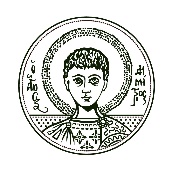 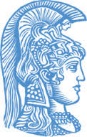 ΑΡΙΣΤΟΤΕΛΕΙΟΠΑΝΕΠΙΣΤΗΜΙΟ ΘΕΣΣΑΛΟΝΙΚΗΣΘΕΟΛΟΓΙΚΗ ΣΧΟΛΗΤΜΗΜΑ ΚΟΙΝΩΝΙΚΗΣ ΘΕΟΛΟΓΙΑΣ ΚΑΙ ΧΡΙΣΤΙΑΝΙΚΟΥ ΠΟΛΙΤΙΣΜΟΥΕΘΝΙΚΟ ΚΑΙ ΚΑΠΟΔΙΣΤΡΙΑΚΟ ΠΑΝΕΠΙΣΗΜΙΟ ΑΘΗΝΩΝΘΕΟΛΟΓΙΚΗ ΣΧΟΛΗΤΜΗΜΑ ΚΟΙΝΩΝΙΚΗΣ ΘΕΟΛΟΓΙΑΣ ΚΑΙ ΘΡΗΣΚΕΙΟΛΟΓΙΑΣ